Publicado en Tenerife, Islas Canarias el 16/01/2019 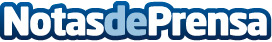 Loro Parque Fundación contribuye a la exitosa recuperación del Loro Orejiamarillo en ColombiaLa población silvestre de estas aves, en peligro de extinción, se ha multiplicado y ha alcanzado cifras récord gracias al apoyo financiero de la Fundación y a la intervención clave de El VaticanoDatos de contacto:Natalya RomashkoDepartamento de Comunicación e Imagen, Loro Parque+34 922 373 841 ext.Nota de prensa publicada en: https://www.notasdeprensa.es/loro-parque-fundacion-contribuye-a-la-exitosa Categorias: Internacional Nacional Canarias Veterinaria Ecología http://www.notasdeprensa.es